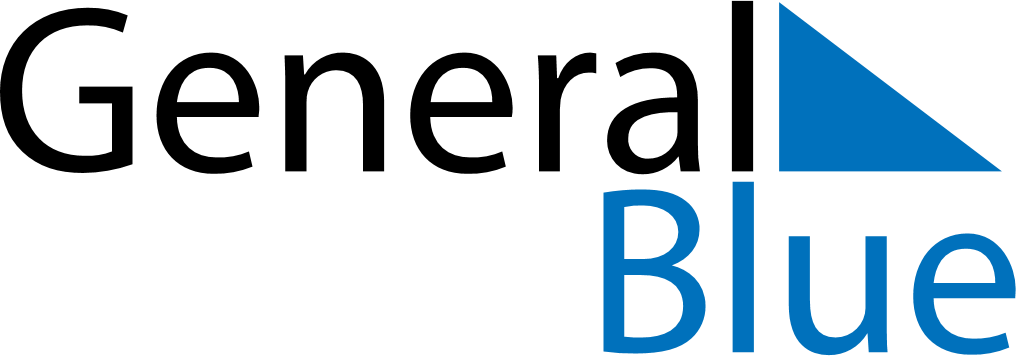 Daily Planner January 13, 2019 - January 19, 2019Daily Planner January 13, 2019 - January 19, 2019Daily Planner January 13, 2019 - January 19, 2019Daily Planner January 13, 2019 - January 19, 2019Daily Planner January 13, 2019 - January 19, 2019Daily Planner January 13, 2019 - January 19, 2019Daily Planner January 13, 2019 - January 19, 2019Daily Planner SundayJan 13MondayJan 14TuesdayJan 15WednesdayJan 16ThursdayJan 17 FridayJan 18 SaturdayJan 19MorningAfternoonEvening